.Intro: 16 Counts (±10 sec)Kick & Step, Swivel ½ R Hitch, Coaster Step, Mambo Touch Back½ L, Step ¼ Pivot L, Cross & Heel & Cross, Side, Point Behind, Side-Together FwdCharleston Fwd, Reverse Rocking Chair, ½ R, ½ R, ¼ R ChasseCross Rock, Side Rock,  Cross Samba ¼ Turn L, Walk & Point x2  Step SwivelEnding:After the Cross Samba, you’ll be facing 9:00, on last beat Step Fwd R and Sweep L to face 12:00 making ¼ Turn R…Tada!Option: At the end of wall 7 count 7&8 the beat goes away and there is a ‘gunshot’to phrase with that change the count to 7-8&… or just dance through it if you wish.Contact: dansenbijria@gmail.comMake It Louder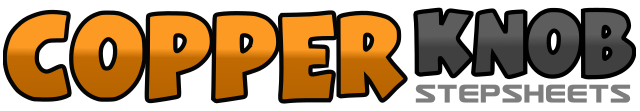 .......Count:32Wall:4Level:Easy Intermediate.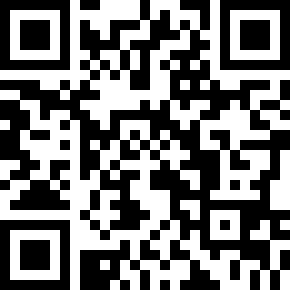 Choreographer:Ria Vos (NL) - March 2015Ria Vos (NL) - March 2015Ria Vos (NL) - March 2015Ria Vos (NL) - March 2015Ria Vos (NL) - March 2015.Music:Louder - Raylee : (Album: Single)Louder - Raylee : (Album: Single)Louder - Raylee : (Album: Single)Louder - Raylee : (Album: Single)Louder - Raylee : (Album: Single)........1&2Kick R Fwd, Step on Ball of R Next to L, Step Fwd on L3&4Swivel Heels Turning ¼ R, Recover ¼ L, Swivel Heels ½ Turn R (end weight on L)&Hitch R5&6Step Back on R, Step L Next to R, Step Fwd on R7&8Rock Fwd on L, Recover on R, Touch L Toe Back (lean Fwd for Styling)1½ Turn L Step Fwd on L2&3Step Fwd on R, ¼ Pivot Turn L, Cross R Over L&4&Step L to L Side, Touch R Heel Fwd to R Diagonal	, Step R Next to L5Cross L Over R6-7Step R to R Side, Cross Touch L Toe Behind R (Option: look and snap fingers R)8&1Step L To L Side, Step R Next to L, Step Fwd on L2Charleston Point R Toe Fwd3&Rock Back on R, Recover on L,4&Rock Fwd on R, Recover on L5-6½ Turn R Step Fwd on R, ½ Turn R Step Back on L7&8¼ Turn R Step R to R Side, Step L Next to R, Step R to R Side1&Cross Rock L Over R, Recover on R2&Rock L to L Side, Recover on R3&4Cross L Over R, Rock R to R Side, ¼ Turn L Recover on L5&Cross Step Fwd R, Point L to L Side (or Sweep L around)6&Cross Step Fwd on L, Point R to R Side (or Sweep R around)7&8Step Fwd R, Swivel Both Heels R, Recover (weight on L)